การดำเนินการตามนโยบายการบริหารทรัพยากรบุคคลประจำปีงบประมาณ  พ.ศ.  2565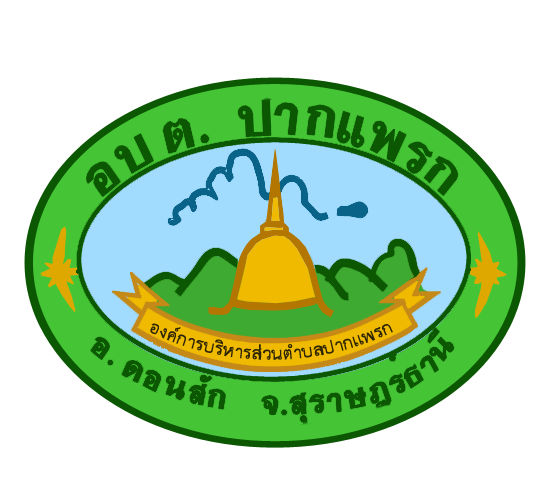 องค์การบริหารส่วนตำบลปากแพรก  อำเภอดอนสัก  จังหวัดสุราษฎร์ธานีการดำเนินการตามนโยบายการบริหารทรัพยากรบุคคลขององค์การบริหารส่วนตำบลปากแพรก  อำเภอดอนสัก  จังหวัดสุราษฎร์ธานีองค์การบริหารส่วนตำบลปากแพรกได้ดำเนินการตามนโยบายการบริหารทรัพยากรบุคคล  ซึ่งเป็นไปตามกฎ  ระเบียบ  และข้อบังคับที่เกี่ยวข้อง  ได้แก่  การวางแผนกำลังคน  การสรรหาคนดีคนเก่งเพื่อปฏิบัติงานตามภารกิจของหน่วยงาน  การพัฒนาบุคลากร (การพัฒนาบุคลากร การสร้างทางก้าวหน้าในสายอาชีพ)  การพัฒนาคุณภาพชีวิต  การบรรจุและแต่งตั้งบุคลากร  การประเมินผลการปฏิบัติงาน  การส่งเสริมจริยธรรมและรักษาวินัยของบุคลกรในหน่วยงาน  โดยมีรายละเอียด  ดังนี้ นโยบายด้านการปรับปรุงโครงสร้างระบบงานและการบริหารอัตรากำลังเป้าประสงค์  วางแผนสนับสนุนและส่งเสริมให้มีโครงสร้าง  ระบบงาน  การจัดกรอบอัตรากำลังและการบริหารอัตรากำลังให้เหมาะสมกับภารกิจขององค์กรและเพียงพอ  มีความคล่องตัวต่อการขับเคลื่อนการดำเนินงานของทุกหน่วยงานในองค์กร  รวมทั้งมีระบบการประเมินผลที่มีประสิทธิภาพเชื่อมโยงกับผลตอบแทนและมีการกำหนดสมรรถนะและลักษณะที่พึงประสงค์ของพนักงานที่องค์กรคาดหวังกลยุทธ์1. ทบทวนและปรับปรุงโครงสร้างองค์กร  ระบบงานและกรอบอัตรากำลัง  ให้สอดคล้องกับวิสัยทัศน์  พันธกิจ  และแผนการปรับบทบาทและภารกิจขององค์การบริหารส่วนตำบลปากแพรก2.  จัดทำสมรรถนะ  และนำสมรรถนะมาใช้เป็นเครื่องมือในการบริหารทรัพยากรบุคคล  ทั้งด้านการสรรหา  การเลื่อนขั้นเงินเดือนและปรับตำแหน่ง  การประเมินผลการปฏิบัติงาน  การวางแผนการพัฒนาบุคลากรและการบริหารผลตอบแทน3.  มีเส้นทางความก้าวหน้าของสายอาชีพ4.  จัดทำระบบประเมินผลการปฏิบัติงานตามผลสัมฤทธิ์ของงานและสมรรถนะหลัก5.  จัดทำแผนการสืบทอดตำแหน่งงานและการบริหารจัดการคนดี  และคนเก่งขององค์กรการดำเนินการ1. จัดทำแผนอัตรากำลัง  3  ปี  (พ.ศ.2564 – 2566)  และได้ทบทวนและปรับปรุงโครงสร้างองค์กรระบบงานและกรอบอัตรากำลัง  ให้สอดคล้องกับวิสัยทัศน์  พันธกิจ  และแผนการปรับบทบาทและภารกิจขององค์การบริหารส่วนตำบลปากแพรก (รายละเอียดตามแผนอัตรากำลัง  3  ปี (พ.ศ. 2564 – 2566)2.  จัดทำคู่มือการประเมินผลการปฏิบัติงาน (ระบบแท่ง)  (รายละเอียดตามคู่มือการประเมินผลการปฏิบัติการ)3.  จัดทำคู่มือแผนเส้นทางความก้าวหน้าในอาชีพ (Career  Planning)  (รายละเอียดตามคู่มือแผนเส้นทางความก้าวหน้าในอาชีพ)2.  นโยบายด้านการพัฒนาบุคลากรเป้าประสงค์  ส่งเสริมให้มีการพัฒนาอย่างเป็นระบบ  ทั่วถึง  และต่อเนื่อง  โดยการเพิ่มพูนความรู้ความสามารถ  ศักยภาพ  ลักษะทางการงานที่เหมาะสม  สอดคล้องกับสถานการณ์  วิสัยทัศน์  และยุทธศาสตร์ขององค์กร  เพื่อให้การขับเคลื่อนการดำเนินงานตามพันธกิจขององค์กรเป็นไปอย่างมีประสิทธิภาพและประสบผลสำเร็จตามเป้าหมาย  รวมทั้งส่งเสริมคุณธรรมและจริยธรรมให้กับบุคลากรในองค์กรกลยุทธ์1. จัดทำแผนพัฒนาบุคลากรให้สอดคล้องกับบทบาทและภารกิจขององค์การบริหารส่วนตำบลปากแพรก2.  จัดทำแผนพัฒนาบุคลากรตามตำแหน่งงานและสายอาชีพตามสมรรถนะ  แผนการสืบทอดตำแหน่งและการบริหารจัดการคนดีและคนเก่งขององค์กร3.  พัฒนาศักยภาพผู้บริหาร  และเพิ่มขีดความสามารถในการปฏิบัติงานให้กับผู้ปฏิบัติงานทุกระดับตามสายอาชีพและตำแหน่งงานอย่างต่อเนื่อง4.  ส่งเสริมให้บุคลากรยึดมั่นในวัฒนธรรมองค์กร  ปฏิบัติตามจรรยาบรรณขององค์การบริหารส่วนตำบลปากแพรก5.  พัฒนางานด้านการจัดการความรู้  องค์ความรู้  เพื่อสร้างวัฒนธรรมเรียนรู้  การถ่ายทอดความรู้  การแลกเปลี่ยนความรู้และประสบการณ์ในการทำงานอย่างต่อเนื่องการดำเนินงาน1. จัดทำแผนพัฒนาบุคลากร  ประจำปีงบประมาณ  พ.ศ.2565  (รายละเอียดตามแผนพัฒนาบุคลากร)2.  จัดส่งบุคลากรตามสายงานไปฝึกอบรม 3.  นโยบายด้านการพัฒนาระบบสารสนเทศเป้าประสงค์  ส่งเสริมสนับสนุนให้มีการนำระบบเทคโนโลยีสารสนเทศมาใช้ในการบริหารจัดการทรัพยากรมนุษย์  เพื่อให้ได้ข้อมูลที่ถูกต้อง  ครบถ้วน  รวดเร็ว  ทันสมัยและเป็นปัจจุบัน  ช่วยลดขั้นตอนของงานปริมาณเอกสารสามารถนำไปวิเคราะห์เพื่อการวางแผนตัดสินใจในการปฏิบัติงานและใช้บริหารงานด้วยบุคลากรได้อย่างมีประสิทธิภาพกลยุทธ์1. พัฒนาระบบฐานข้อมูลบุคลากร2.  ปรับปรุงและพัฒนาระบบสารสนเทศด้านการบริหารจัดการบุคลากรให้ผู้ปฏิบัติงานเพื่อรองรับการใช้งานระบบ  และเพื่อขีดความสามารถของบุคลากร  เพื่อรองรับการพัฒนาระบบในอนาคตการดำเนินการ1. พัฒนาระบบฐานข้อมูลบุคลากร2.  ปรับปรุงและพัฒนาระบบสารสนเทศด้านการลาต่าง ๆ ให้ทันสมัยยิ่งขึ้น3.  จัดส่งบุคลากรในสังกัดเข้ารับการฝึกอบรมด้านสารสนเทศ4.  นโยบายด้านสวัสดิการเป้าประสงค์  เสริมสร้างความมั่นคง  ขวัญกำลังใจ  คุณภาพชีวิตที่ดี  ความผาสุกและพึงพอใจให้ผู้ปฏิบัติงานเพื่อรักษาคนดี  คนเก่งไว้กับองค์กร  โดยการส่งเสริมความก้าวหน้าของผู้ปฏิบัติงานและสมรรถนะในทุกโอกาส  สร้างช่องทางการสื่อสาร  ให้สิ่งจูงใจ  ผลประโยชน์ตอบแทนพิเศษ  จัดสวสดิการความปลอดภัย  อาชีวอนามัย  และสิ่งแวดล้อมในการทำงาน  ตามความจำเป็นและเหมาะสมเป็นไปตามที่กฎหมายกำหนด  และสนับสนุนการดำเนินกิจกรรมเพื่อสร้างความสัมพันธ์อันดี  ระหว่างผู้บริหารและพนักงานทุกระดับกลยุทธ์ 1. ปรับปรุงระบบจูงใจในการปฏิบัติงาน2.  ปรับปรุงสภาพความปลอดภัย  อาชีวอนามัย  และสภาพแวดล้อมในการทำงาน3.  การคัดเลือกบุคลากรดีเด่นด้านการแต่งกาย4.  ยกย่องพนักงานที่เป็นคนเก่ง  คนดีและคุณประโยชน์ให้องค์กร5.  ปรับปรุงระบบสวัสดิการ  ผลตอบแทนพิเศษ6.  ปรับปรุงช่องทางการสื่อสารด้านการบริหารทรัพยากรมนุษย์การดำเนินการ1. จัดทำประกาศมาตรการให้รางวัลและบทลงโทษของพนักงานส่วนตำบล  และพนักงานจ้าง5.  นโยบายด้านการบริหาร5.1  กระจายอำนาจไปสู่ผู้บริหารระดับหัวหน้างาน  ซึ่งเป็นผู้บังคับบัญชาในระดับต้น5.2  มีการกำหนดแผนกลยุทธ์เพื่อเป็นแนวทางในการบริหารงานให้เป็นไปตามแผนงาน  และทิศทางที่วางไว้5.3  มีการจัดทำแผนปฏิบัติงานประจำปีตามภาระหน้าที่ความรับผิดชอบที่กำหนดไว้5.4  มีการบริหารจัดการมุ่งสู่คุณภาพด้วยความมุ่งมั่น  รวดเร็ว  ถูกต้อง  และมีประสิทธิภาพให้มีความคุ้มค่าและเกิดประโยชน์สูงสุด5.5  มีการติดตามและประเมินผลด้วยการประชุมประจำเดือนและคณะกรรมการประเมินผลการปฏิบัติงาน  เพื่อรับทราบปัญหาอุปสรรค  และปรับปรุงแก้ไขอย่างต่อเนื่อง6.  นโยบายด้านอัตรากำลังและการบริหารอัตรากำลัง1.  บริหารกำลังคนให้สอดคล้องกับความจำเป็นตามพันธกิจ2.  พัฒนาระบบงานวางแผนและติดตามประเมินฝลการใช้กำลังคน3.  พัฒนาผลิตภาพและความคุ้มค่าของกำลังคน4.  พัฒนาระบบเทคโนโลยีสารสนเทศด้านการบริหารกำลังคน  โดยให้มีอัตรากำลังในแผนอัตรากำลัง  3  ปี  ( พ.ศ. 2564 – 2566)  ดังนี้7.  นโยบายด้านการสร้างและพัฒนาระบบการบริหารจัดการองค์ความรู้		7.1  สร้างความรู้และความเข้าใจให้กับบุคลากรเกี่ยวกับกระบวนการและคุณค่าของการจัดการความรู้		7.2  ส่งเสริมและสนับสนุนวัฒนธรรมขององค์กรที่เอื้อต่อการแบ่งปันและถ่ายทอด		7.3  ส่งเสริมให้มีการพัฒนาระบบจัดการความรู้  เพื่อให้บุคลากรสามารถเข้าถึงองค์ความรู้ต่าง ๆ ขององค์กร  และเกิดการแลกเปลี่ยนเรียนรู้ได้อย่างมีประสิทธิภาพ		7.4  จัดทำ  แผนการจัดการความรู้ (Knowledge  Management  Process)  เป็นกระบวนการที่จะช่วยให้เกิดพัฒนาการของความรู้  หรือการจัดการความรู้ที่จะเกิดขึ้นภายในองค์กร  มีทั้งหมด  7  ขั้นตอน  คือ		1.  การบ่งชี้ความรู้เป็นการพิจารณาว่าองค์กรมีวิสัยทัศน์  พันธกิจ  ยุทธศาสตร์  เป้าหมายคืออะไรและเพื่อให้บรรลุเป้าหมาย  เราจำเป็นต้องใช้อะไร  ขณะนี้เรามีความรู้ใหม่  แสวงหาความรู้จากภายนอก  รักษา  ความรู้เก่ากำจัดความรู้ที่ใช้ไม่ได้แล้ว		3.  การจัดความรู้ให้เป็นระบบ  เป็นการวางโครงสร้างความรู้  เพื่อเตรียมพร้อมสำหรับการเก็บความรู้อย่างเป็นระบบในอนาคต4.  การประมวลและกลั่นกรองความรู้  เช่น  ปรับปรุงรูปแบบเอกสารให้เป็นมาตรฐาน  ใช้ภาษาเดียวกันปรับปรุงเนื้อหาให้สมบูรณ์5.  การเข้าถึงความรู้  เป็นการทำให้ผู้ใช้ความรู้เข้าถึงความรู้ที่ต้องการได้ง่ายและสะดวก  เช่น  ระบบเทคโนโลยีสารสนเทศ  (IT) Web  board  บอร์ดประชาสัมพันธ์  เป็นต้น6.  การแบ่งปันแลกเปลี่ยนเรียนรู้  ทำได้หลายวิธีการ  โดยกรณีเป็น  Explicit  Knowledge  อาจจัดทำเป็นเอกสาร  ฐานความรู้  เทคโนโลยีสารสนเทศ  หรือกรณีเป็น Tacit  Knowledge  จัดทำเป็นระบบ  ทีมข้ามสายงานกิจกรรมกลุ่มคุณภาพและนวัตกรรม  ชุมชนแห่งการเรียนรู้  ระบบพี่เลี้ยง  การสับเปลี่ยนงาน  การยืมตัวเวทีแลกเปลี่ยนความรู้  เป็นต้น7.  การเรียนรู้  ควรทำให้การเรียนรู้เป็นส่วนหนึ่งของงาน  เช่น  เกิดระบบการเรียนรู้จากการสร้างองค์ความรู้การนำความรู้ไปใช้  เกิดการเรียนรู้และประสบการณ์ใหม่  และหมุนเวียนต่อไปอย่างต่อเนื่องกระบวนการบริหารจัดการการเปลี่ยนแปลง (Change  Management  Process)เป็นกรอบความคิดแบบหนึ่ง  เพื่อให้องค์กรที่ต้องการจัดการความรู้ภายในองค์กร  ได้มุ่งเน้นถึงปัจจัยแวดล้อมภายในองค์กร  ที่มีผลกระทบต่อการจัดการความรู้  ประกอบด้วย  6  องค์ประกอบ  ดังนี้1. การเตรียมการและปรับเปลี่ยนพฤติกรรม - เช่น  กิจกรรมที่ทำให้ทุกคนเข้าใจถึงสิ่งที่องค์กรจะทำ  ประโยชน์ที่จะเกิดขึ้นกับทุกคน  แต่ละคนจะมีส่วนร่วมได้อย่างไร3.  กระบวนการและเครื่องมือ - ช่วยให้การค้นหา  เข้าถึง  ถ่ายทอดและแลกเปลี่ยนความรู้สะดวกรวดเร็วขึ้น  โดยการเลือกใช้กระบวนการและเครื่องมือ  ขึ้นกับชนิดของความรู้  ลักษณะขององค์กร (ขนาด  สถานที่ตั้ง ฯลฯ)  ลักษณะการทำงาน  วัฒนธรรมองค์กร  ทรัพยากร4.  การเรียนรู้  เพื่อสร้างความเข้าใจและตระหนักถึงความสำคัญและหลักการของการจัดการความรู้โดยการเรียนรู้ต้องพิจารณาถึงเนื้อหา  กลุ่มเป้าหมาย  วิธีการ  การประเมินผลและปรับปรุง5.  การวัดผล  เพื่อให้ทราบว่าการดำเนินการได้บรรลุเป้าหมายที่ตั้งไว้หรือไม่  มีการนำผลของการวัดมาใช้ในการปรับปรุงแผนและการดำเนินการให้ดีขึ้น  มีการนำผลการวัดมาใช้ในการสื่อสารกับบุคลากรในทุกระดับให้เห็นประโยชน์ของการจัดการความรู้  และการวัดผลต้องพิจารณาด้วยว่าจะวัดผลที่ขั้นตอนไหนได้แก่  วัดระบบ (System)  วัดที่ผลลัพธ์ (Out  put)  หรือวัดที่ประโยชน์ที่จะได้รับ  (Out  come)  6.  การยกย่องชมเชยและให้รางวัล  เป็นการสร้างแรงจูงใจให้เกิดการปรับเปลี่ยนพฤติกรรมและการมีส่วนร่วมของบุคลากรในทุกระดับ  โดยข้อควรพิจารณาได้แก่  ค้นหาความต้องการของบุคลากร  แรงจูงใจระยะสั้นและระยะยาว  บูรณาการกับระบบที่มีอยู่  ปรับเปลี่ยนให้เข้ากับกิจกรรมที่ทำในแต่ละช่วงเวลา8.  นโยบายด้านภาระงาน8.1  มีการกำหนดภาระงานของบุคคลทุกคนอย่างชัดเจน  (รายละเอียดตามคำสั่งมอบหมายงาน)8.2  มีการจัดทำคู่มือการปฏิบัติงานของทุกงาน8.3  บุคลากรมีการพัฒนา  ศึกษา  ทำความเข้ามจถึงภาระงานร่วมกันอย่างสม่ำเสมอโดยทุกงานจะต้องมีการประชุมบุคลากรภายในเพื่อเป็นการรายงานผลการดำเนินงาน  การแก้ไขปัญหาอุปสรรคและปรับปรุง  ภาระงานประจำทุกเดือน  โดยให้งานการเจ้าหน้าที่  จัดทำคำสั่งการแบ่งงานและกำหนดหน้าที่ความรับผิดชอบของส่วนราชการ  ในองค์การบริหารส่วนตำบลปากแพรก  แยกเป็นส่วนราชการ  และให้มีการทบทวนการปฏิบัติหน้าที่ทุกรอบการประเมิน  หรือเมื่อมีภาระงานเปลี่ยนแปลงไปจากเดิม 	9.  นโยบายด้านภาระงาน	9.1  ให้ทุกงานในทุกกองใช้ข้อมูลเพื่อวิเคราะห์งานจากแหล่งข้อมูลเดียวกัน	9.2  ให้ทุกงานจัดทำฐานข้อมูลด้วยระบบคอมพิวเตอร์ในภารกิจของงานนั้น ๆ และหาแนวทางในการเชื่อมโยงข้อมูลเพื่อใช้ร่วมกัน	9.3  ให้มีการปรับปรุงฐานข้อมูลที่รับผิดชอบให้เป็นปัจจุบันอย่างสม่ำเสมอ  โดยให้ปฏิบัติตามแผนแม่บทสารสนเทศขององค์การบริหารส่วนตำบลปากแพรก  งานการเจ้าหน้าที่มีการประชาสัมพันธ์ผ่านเทคโนโลยีสารสนเทศอย่างต่อเนื่อง  	10.  นโยบายการมีส่วนร่วมในการบริหาร	10.1  มีการประชุมหัวหน้างานกับผู้อำนวยการกองเพื่อเป็นการรายงานผลติดตาม  และร่วมแก้ไขปัญหาอุปสรรค  ตลอดจนร่วมให้ข้อเสนอแนะต่อการบริหารของหน่วยงานเป็นประจำ	10.2  ทุกงานมีการประชุมงาน  เพื่อให้บุคลากรมีส่วนร่วมในการพัฒนาและปรับปรุงการปฏิบัติงานร่วมกัน	10.3  สนับสนุนและส่งเสริมให้บุคลากรมีส่วนร่วมในกิจกรรม	10.4  ส่งเสริมมาตรการมีส่วนร่วมในการใช้ทรัพยากรร่วมกันอย่างมีประสิทธิภาพ	10.5  ส่งเสริมและสนับสนุนการสร้างและใช้องค์ความรู้ในกระบวนการทำงาน  เพื่อให้บุคลากรพัฒนาทักษะและความชำนาญในการปฏิบัติงานให้บรรลุผลตามพันธกิจขององค์กรให้เกิดประโยชน์ประสิทธิภารสูงสุดและศักยภาพในการพัฒนาตนเอง	11.  นโยบายด้านการพัฒนาทรัพยากรบุคคล	11.1  มีการสนับสนุนส่งเสริมพัฒนาทรัพยากรบุคคลเพื่อเพิ่มขีดความสามารถในการปฏิบัติงานอย่างต่อเนื่องด้วยการส่งบุคลากรเข้ารับการอบรมในหลักสูตรต่าง ๆ ที่สอดคล้องกับแผนพัฒนาบุคลากร	11.2  สนับสนุนให้บุคลากรได้รับการศึกษาต่อในระดับที่สูงขึ้น	11.3  มีการติดตามประเมินผลการพัฒนาบุคลากรทั้งด้านทักษะวิชาการการรอบรู้และนำผลมาเป็นแนวในการปรับปรุงการพัฒนาบุคลากรให้มีประสิทธิภาพอย่างต่อเนื่อง  โดยให้งานการเจ้าหน้าที่จัดทำแผนพัฒนาบุคลากรให้สอดคล้องกับแผนอัตรากำลัง  3  ปี (พ.ศ.2564 – 2566) และรายงานสรุปผลประจำปี	12.  นโยบายด้านการเงินและงบประมาณ	12.1  มีการจัดทำแผนการใช้เงินงบประมาณแผ่นดินและเงินรายได้  ให้เป็นไปตามวัตถุประสงค์และสอดคล้องกับภารกิจของกอง  และให้เป็นไปตามแผนปฏิบัติงานประจำปี	12.2  มีการจัดทำสรุปรายงานการใช้จ่ายงบประมาณทั้งงบประมาณแผ่นดินและเงินรายได้ ประจำเดือนเวียนให้บุคลากร และประชาชนทั่วไปทราบทุกเดือน	12.3  มีการนำเทคโนโลยีมาใช้ในการบริหารจัดการเพื่อให้การดำเนินงานเป็นระบบการบริหารและจัดการตามระบบบัญชีมาใช้	12.4  มีการมอบหมายให้บุคลากรมีส่วนร่วมรับผิดชอบและปฏิบัติงานด้วยความโปร่งใส โดยให้กองคลังดำเนินการจัดทำรายงานสรุปผลการดำเนินงานแล้วประชาสัมพันธ์ให้ทุกกองปละประชาชนทั่วไปได้รับทราบเป็นประจำทุกเดือน	13.  นโยบายด้านการทำนุบำรุงศิลปวัฒนธรรม		13.1  สนับสนุนและส่งเสริมให้บุคลากรมีส่วนร่วมในกิจกรรมด้านทำนุบำรุงศิลปวัฒนธรรมของท้องถิ่น		13.2  จัดทำแผน / กิจกรรม / โครงการที่เป็นประโยชน์สอดคล้องกับแผนงานด้านทำนุบำรุงศิลปวัฒนธรรม13.3  ดำเนินการให้ผู้บริหารและบุคลากรตระหนักในกิจกรรมด้านการทำนุบำรุงศิลปวัฒนธรรมที่นำไปสู่การสร้างสรรค์  รวมทั้งการอนุรักษ์  ฟื้นฟู  สืบสานประเพณีและวัฒนธรรม14.  นโยบายด้านคุณธรรมจริยธรรมองค์การบริหารส่วนตำบลปกาแพรกอนุสนธิจากคณะกรรมการมาตรฐานการบริหารงานบุคคลส่วนท้องถิ่น  (ก.ถ.) ได้กำหนดมาตรฐาน  ทางคุณธรรมจริยธรรมของข้าราชการ  พนักงาน  และลูกจ้างประจำขององค์การบริหารส่วนท้องถิ่น  ซึ่งได้ประมวลขึ้นจากข้อเสนอแนะของผู้บริหารท้องถิ่นและประชาชนผู้รับบริการ  จากองค์กรปกครองส่วนท้องถิ่นโดยมีวัตถุประสงค์  เพื่อใช้เป็นหลักการและแนวทางปฏิบัติให้ข้าราชการหรือ  พนักงานส่วนท้องถิ่นและลูกจ้างขององค์กรปกครองส่วนท้องถิ่นโดยทั่วไปใช้ยึดถือปฏิบัติเป็นเครื่องกำกับความประพฤติ ได้แก่	1. พึงดำรงตนให้ตั้งมั่นอยู่ในศิลธรรม  ปฏิบัติหน้าที่ด้วยความซื่อสัตย์  สุจริต  เสียสละ  และมีความรับผิดชอบ	2.  พึงปฏิบัติหน้าที่อย่างเปิดเผย  โปร่งใส  พร้อมให้ตรวจสอบ	3.  พึงให้บริการด้วยความเสมอภาคสะดวกรวดเร็วมีอัธยาศัยไมตรีโดยยึดประโยชน์ของประชาชนเป็นหลัก	4.  พึงปฏิบัติหน้าที่โดยยึดผลสัมฤทธิ์ของงานอย่างคุ้มค่า	5.  พึงพัฒนาทักษะ  ความรู้  ความสามารถ  และตนเองให้ทันสมัยอยู่เสมอเอกสาร 4ชื่อ - สกุล/ระดับจำนวนจำนวนที่มีอยู่ปัจจุบันจำนวนที่มีอยู่ปัจจุบันจำนวนที่มีอยู่ปัจจุบันจำนวนที่มีอยู่ปัจจุบันอัตราตำแหน่งที่คาดว่าจะอัตราตำแหน่งที่คาดว่าจะอัตราตำแหน่งที่คาดว่าจะอัตรากำลังคนอัตรากำลังคนอัตรากำลังคนภาระค่าใช้จ่ายที่เพิ่มขึ้น(2) ภาระค่าใช้จ่ายที่เพิ่มขึ้น(2) ภาระค่าใช้จ่ายที่เพิ่มขึ้น(2) ค่าใช้จ่ายรวม (3)ค่าใช้จ่ายรวม (3)ค่าใช้จ่ายรวม (3)หมายชื่อสายงานตำแหน่งทั้งหมดจำนวนเงินเดือน
(ณ วันที่ 1 เม.ย. 63)เงินเดือน
(ทั้งปี)เงินประจำตำแหน่งต้องใช้ในช่วงระยะ 3 ปี ข้างหน้าต้องใช้ในช่วงระยะ 3 ปี ข้างหน้าต้องใช้ในช่วงระยะ 3 ปี ข้างหน้าในช่วงระยะเวลา 3 ปีข้างหน้าในช่วงระยะเวลา 3 ปีข้างหน้าในช่วงระยะเวลา 3 ปีข้างหน้าเหตุ(อัตรา)(คน)เงินเดือน
(ณ วันที่ 1 เม.ย. 63)เงินเดือน
(ทั้งปี)เงินประจำตำแหน่ง256425652566256425652566256425652566256425652566ว่างเดิมกลาง           1       -         45,670        548,040    168,000          1          1           1         -          -         19,680    19,680    19,680       735,720         755,400       775,080 ปลัด อบต.        7,000 (นักบริหารงานท้องถิ่น)        7,000 นางสาววรัชยา ชุนสอนต้น           1        1       33,000        396,000     42,000          1          1           1         -          -         13,320    13,320    13,080       451,320         464,640       477,720 รองปลัด อบต.        3,500 (นักบริหารงานท้องถิ่น)            -   สำนักปลัด อบต. (01)พนักงานส่วนตำบลพนักงานส่วนตำบลจ่าเอกดนัยณัฐ รัตนภูมีต้น           1        1       31,340        376,080     42,000          1          1           1         -          -         13,320    13,320    13,440       431,400         444,720       458,160 หัวหน้าสำนักปลัด อบต.        3,500 (นักบริหารงานทั่วไป)นางสาวภัทรพร เหมพันธ์ชำนาญการ           1        1       30,790        369,480          1          1           1         -          -         13,080    13,440    13,320       382,560         396,000       409,320 นักทรัพยากรบุคคลนางสาวมณฑา อินณรงค์ชำนาญการ           1        1       21,140        253,680          1          1           1         -          -          8,880      8,640      8,880       262,560         271,200       280,080 นักวิเคราะห์นโยบายและแผนนายจัตุรงค์ รอดพ้นปฏิบัติการ           1        1       16,940        203,280          1          1           1         -          -          7,560      7,560      7,680       210,840         218,400       226,080 นิติกรนางสาวศิริประภา  รัตนบุรีปฏิบัติการ           1        1       15,060        180,720          1          1           1         -          -          9,360      9,120      8,280       190,080         199,200       207,480 นักวิชาการสาธารณสุขนางสุภัทษา รามอินทร์ชำนาญการ           1        1       29,680        356,160          1          1           1         -          -         13,320    13,080    13,440       369,480         382,560       396,000 นักพัฒนาชุมชนนางสาวชนิฎา เพชรรัตน์ชำนาญงาน           1        1       17,310        207,720          1          1           1         -          -          9,000      9,000      9,240       216,720         225,720       234,960 เจ้าพนักงานธุรการนายวุฒิภัทร เกลาเกลี้ยงชำนาญงาน           1        1       17,310        207,720          1          1           1         -          -          9,000      9,000      9,240       216,720         225,720       234,960 จพง.ป้องกันและบรรเทาสาธารณภัยพนักงานจ้างตามภารกิจนางสาวธนัญนภา ชูมณี -           1        1       20,410        244,920          1          1           1         -          -          9,840    10,200    10,320       254,760         264,960       275,280 ผู้ช่วยนักทรัพยากรบุคคลนางสาวจุฑามาศ เพชรรัตน์ -           1        1       18,960        227,520          1          1           1         -          -          9,120      9,480      9,480       236,640         246,120       255,600 ผู้ช่วยนักประชาสัมพันธ์นางสาวชลิศา ขุนบุญจันทร์ -           1        1       20,760        249,120          1          1           1         -          -         10,080    10,440    10,440       259,200         269,640       280,080 ผู้ช่วยนักพัฒนาชุมชนนางสาวพัชราพร ลั่นซ้าย -           1        1       12,560        150,720          1          1           1         -          -          6,120      6,360      6,360       156,840         163,200       169,560 ผู้ช่วยเจ้าพนักงานธุรการนางสาวฉัตฑริกา จันทร์นุ่น -           1        1       10,990        131,880          1          1           1         -          -          5,280      5,520      5,520       137,160         142,680       148,200 ผู้ช่วยเจ้าพนักงานธุรการนายจรัญ หัสสุวรรณ -           1        1       12,360        148,320          1          1           1         -          -          6,000      6,240      6,240       154,320         160,560       166,800 พนักงานขับเครื่องจักรกลขนาดเบานายสมพงศ์  หนูน้อย -           1        1         9,400        112,800          1          1           1         -          -          4,560      4,800      4,800       117,360         122,160       126,960 พนักงานขับเครื่องจักรกลขนาดเบานายอุดม  ขุนพิทักษ์ -           1        1         9,400        112,800          1          1           1         -          -          4,560      4,800      4,800       117,360         122,160       126,960 พนักงานขับเครื่องจักรกลขนาดเบานายอาทิตย์ กาญจโนทัย -           1        1       12,360        148,320          1          1           1         -          -          6,000      6,240      6,240       154,320         160,560       166,800 พนักงานขับรถยนต์(ส่วนกลาง)นายปรีชา จงไกรจักร -           1        1       10,990        131,880          1          1           1         -          -          5,280      5,520      5,520       137,160         142,680       148,200 พนักงานขับรถยนต์(กู้ชีพ)พนักงานจ้างทั่วไปพนักงานจ้างทั่วไปนายราเชษฐ เพชรศรี -           1        1         9,000        108,000          1          1           1         -          -               -            -            -         108,000         108,000       108,000 นักการภารโรงนายชำนาญ เมืองโมน -           1        1         9,000        108,000          1          1           1         -          -               -            -            -         108,000         108,000       108,000 คนงานประจำรถขยะนายกิตติวินท์  สุดชนะ -           1        1         9,000        108,000          1          1           1         -          -               -            -            -         108,000         108,000       108,000 คนงานประจำรถขยะนายวัชรินทร์  หัสสุวรรณ -           1        1         9,000        108,000          1          1           1         -          -               -            -            -         108,000         108,000       108,000 คนงานประจำรถขยะนายสุริยา ทิตระกูล -           1        1         9,000        108,000          1          1           1         -           -          -               -            -            -         108,000         108,000       108,000 คนงานประจำรถขยะนายอาทิตย์ เรืองศรี -           1        1         9,000        108,000          1          1           1         -          -               -            -            -         108,000         108,000       108,000 คนงานนางสาววันเพ็ญ ถนนทอง -           1        1         9,000        108,000          1          1           1         -          -               -            -            -         108,000         108,000       108,000 คนงานนางสาวพัชรี  ทองสุข -           1        1         9,000        108,000          1          1           1         -          -               -            -            -         108,000         108,000       108,000 คนงานนางสาวกัลยา มีจำนงค์ -           1        1         9,000        108,000          1          1           1         -          -               -            -            -         108,000         108,000       108,000 คนงานนายบุญยืน ฉุนกลิ่น -           1        1         9,000        108,000          1          1           1         -          -               -            -            -         108,000         108,000       108,000 คนงานนางระเบียบ มีจำนงค์ -           1        1         9,000        108,000          1          1           1         -          -               -            -            -         108,000         108,000       108,000 คนงานกำหนดเพิ่ม -           1        1         9,000        108,000          1          1           1         -          -               -            -            -         108,000         108,000       108,000 กำหนดเพิ่มคนงานกองคลัง (04)พนักงานส่วนตำบลพนักงานส่วนตำบลนางจุฑามาส รื่นพานิชต้น           1        1       34,680        416,160     42,000          1          1           1         -          -         13,080    13,080    13,200       471,240         484,320       497,520 ผู้อำนวยการกองคลัง        3,500 (นักบริหารงานการคลัง)ว่างเดิมปก./ชก.           1       -         29,610        355,320          1          1           1         -          -         12,000    12,000    12,000       367,320         379,320       391,320 ว่างนักวิชาการเงินและบัญชีนางสาวเครือพร สุกบางพงศ์ชำนาญการ           1        1       24,010        288,120          1          1           1         -          -         11,520    12,000    12,120       299,640         311,640       323,760 นักวิชาการจัดเก็บรายได้นางปนิตา พรอนันต์ไพศาลชำนาญงาน           1        1       27,490        329,880          1          1           1         -          -         11,280    10,920    11,400       341,160         352,080       363,480 เจ้าพนักงานการเงินและบัญชีนางสาวรุจี ใจกล้าชำนาญงาน           1        1       21,190        254,280          1          1           1         -          -         10,200    10,560    10,800       264,480         275,040       285,840 เจ้าพนักงานการเงินและบัญชีนางสาวนุชนาถ  นาคใหญ่ปฎิบัติงาน           1        1       12,970        155,640          1          1           1         -          -          6,360      6,360      6,480       162,000         168,360       174,840 เจ้าพนักงานพัสดุนางสาวพรนิภา คล่องจริงปฏิบัติงาน           1        1       11,510        138,120          1          1           1         -          -          5,400      6,120      6,000       143,520         149,640       155,640 เจ้าพนักงานพัสดุนางสาวอรุณี สุขครุฑชำนาญงาน           1        1       24,730        296,760          1          1           1         -          -         11,160    11,040    10,920       307,920         318,960       329,880 เจ้าพนักงานจัดเก็บรายได้พนักงานจ้างตามภารกิจพนักงานจ้างตามภารกิจนางเบ็ญจมาศ สุทธิช่วย -           1        1       13,020        156,240          1          1           1         -          -          6,360      6,600      6,600       162,600         169,200       175,800 ผู้ช่วยเจ้าพนักงานการเงินและบัญชีนายประเสริฐ  จักรปั่น           1        1       11,500        138,000          1          1           1         -           -          -       138,000      5,520      5,760       138,000         143,520       149,280 ผู้ช่วยเจ้าพนักงานธุรการนางสาวหนึ่งฤทัย  ปังคำ -           1        1       11,500        138,000          1          1           1         -          -          5,520      5,760      5,760       143,520         149,280       155,040 ผู้ช่วยเจ้าพนักงานพัสดุนางศิริลักษณ์ ชุมแสง -           1        1       12,560        150,720          1          1           1         -          -          6,120      6,360      6,360       156,840         163,200       169,560 ผู้ช่วยเจ้าพนักงานจัดเก็บรายได้นายเรวัฒน์   เดชไกรทอง           1        1       11,500        138,000          1          1           1         -           -          -       138,000      5,520      5,760       138,000         143,520       149,280 ผู้ช่วยนายช่างสำรวจกองช่าง (05)พนักงานส่วนตำบลพนักงานส่วนตำบลนายวัชรินทร์ เมืองด้วงต้น           1        1       24,490        293,880     42,000          1          1           1         -          -         11,760    11,880    12,240       347,640         359,520       371,760 ผู้อำนวยการกองช่าง        3,500 (นักบริหารงานช่าง)นายณัฐวุฒิ  ทองชิดเชื้อปฏิบัติการ           1        1       15,060        180,720          1          1           1         -          -          9,360      9,120      8,280       190,080         199,200       207,480 วิศวกรโยธานายธีรพงศ์ แป้นประจุนชำนาญงาน           1        1       20,780        249,360          1          1           1         -          -         10,080    10,440    15,360       259,440         269,880       285,240 นายช่างโยธานายศรศักดิ์  ศรีคงชำนาญงาน           1        1       20,360        244,320          1          1           1         -          -          9,960    10,200    10,560       254,280         264,480       275,040 นายช่างโยธานายศุภชัย  วัชระสวัสดิ์ชำนาญงาน           1        1       22,920        275,040          1          1           1         -          -         10,800    10,920    11,160       285,840         296,760       307,920 นายช่างเขียนแบบพนักงานจ้างตามภารกิจพนักงานจ้างตามภารกิจนางจันทร์จิรา ลิ้มสุวรรณ -           1        1       12,560        150,720          1          1           1         -          -          6,120      6,360      6,360       156,840         163,200       169,560 ผู้ช่วยเจ้าพนักงานธุรการนายไพรัช จันทร์เจือ -           1        1       10,990        131,880          1          1           1         -          -          5,280      5,520      5,520       137,160         142,680       148,200 ผู้ช่วยนายช่างโยธานายเกชา วัฒนพงษ์ -           1        1       13,020        156,240          1          1           1         -          -          6,360      6,600      6,600       162,600         169,200       175,800 ผู้ช่วยนายช่างไฟฟ้านายศุภกิจ ปราชญ์จันทร์ -           1        1       12,920        155,040          1          1           1         -          -          6,240      6,480      6,480       161,280         167,760       174,240 ผู้ช่วยเจ้าพนักงานประปานายโชคชัย เกลี้ยงขำ -           1        1       21,460        257,520          1          1           1         -          -         10,320    10,800    10,800       267,840         278,640       289,440 พนักงานขับเครื่องจักรกลขนาดกลางนายทักษิณ ศิลปวงศ์ -           1        1       20,410        244,920          1          1           1         -          -          9,840    10,200    10,320       254,760         264,960       275,280 พนักงานขับเครื่องจักรกลขนาดกลางนายบุญชบ หยู่ตุ้ง -           1        1       20,410        244,920          1          1           1         -          -          9,840    10,200    10,320       254,760         264,960       275,280 พนักงานขับเครื่องจักรกลขนาดกลางนายศักดิ์ชาย คงสังข์ -           1        1       10,570        126,840          1          1           1         -          -          5,160      5,280      5,400       132,000         137,280       142,680 พนักงานขับเครื่องจักรกลขนาดเบานายศิริชัย  สำเภาพ่อค้า -           1        1         9,770        117,240          1          1           1         -          -          4,800      4,920      4,920       122,040         126,960       131,880 พนักงานขับรถยนต์พนักงานจ้างทั่วไปพนักงานจ้างทั่วไปนายอรุณ โภคาเดช -           1        1         9,000        108,000          1          1           1         -          -               -            -            -         108,000         108,000       108,000 คนงานนายพายุ รองเมือง -           1        1         9,000        108,000          1          1           1         -          -               -            -            -         108,000         108,000       108,000 คนงานกองการศึกษา (08)พนักงานส่วนตำบลพนักงานส่วนตำบลนางสาวปรีดา ซ้วนลิ่มต้น           1        1       29,680        356,160     42,000          1          1           1         -          -         13,320    13,080    13,440       411,480         424,560       438,000 ผู้อำนวยการกองการศึกษาฯ        3,500 (นักบริหารงานศึกษา)นางสาวนาตยา บุญคงปฏิบัติการ           1        1       15,060        180,720          1          1           1         -          -          9,360      9,120      8,280       190,080         199,200       207,480 นักวิชาการศึกษาว่างเดิมปง./ชง.           1       -         24,825        297,900          1          1           1         -          -         19,440    19,440    19,440       317,340         336,780       356,220 ว่างเจ้าพนักงานการเงินและบัญชีพนักงานจ้างตามภารกิจพนักงานจ้างตามภารกิจนางสาวขวัญจิตร  ดำรื่น           1        1       15,000        180,000          1          1           1         -           -          -       180,000      7,200      7,560       180,000         187,200       194,760 เงินผู้ช่วยนักวิชาการศึกษารายได้นางสาววนิสา แซ่ภู่ -           1        1       12,360        148,320          1          1           1         -          -          6,000      6,240      6,240       154,320         160,560       166,800 เงินผู้ช่วยเจ้าพนักงานธุรการรายได้โรงเรียนบ้านเขาพระอินทร์โรงเรียนบ้านเขาพระอินทร์พนักงานครูองค์การบริหารส่วนตำบลพนักงานครูองค์การบริหารส่วนตำบลนางพัชรพร สันติวิจิตรกุลคศ.3           1        1       40,560        486,720    134,400          1          1           1         -          -               -            -            -                 -                  -                 -   เงินผู้อำนวยการสถานศึกษา        5,600 อุดหนุน        5,600 ว่างเดิมครูผู้ช่วย           1       -         28,530        342,360          1          1           1         -          -               -            -            -                 -                  -                 -   ว่างครูเงินอุดหนุนนางสาวมณฑาทิพย์ จงกลพืชคศ.2           1        1       26,690        320,280          1          1           1         -          -               -            -            -                 -                  -                 -   เงินครูอุดหนุนนางสุวรรณดี ด้วงเกิดคศ.2           1        1       27,270        327,240          1          1           1         -          -               -            -            -                 -                  -                 -   เงินครูอุดหนุนว่างเดิมครูผู้ช่วย           1       -         28,530        342,360          1          1           1         -          -               -            -            -                 -                  -                 -   ว่างครูผู้ช่วยเงินอุดหนุนนางสุภาพร เนตรทิพย์คศ.1           1        1 18,310       219,720          1          1           1         -          -               -            -            -                 -                  -                 -   ว่างครูเงินอุดหนุนว่างเดิมครูผู้ช่วย           1       -         28,530        342,360          1          1           1         -          -               -            -            -                 -                  -                 -   ว่างครูผู้ช่วยเงินอุดหนุนว่างเดิมครูผู้ช่วย           1       -         28,530        342,360          1          1           1         -          -               -            -            -                 -                  -                 -   ว่างครูผู้ช่วยเงินอุดหนุนพนักงานจ้างตามภารกิจพนักงานจ้างตามภารกิจนางณัฐวีปารย์  เฉียบแหลม           1        1       11,430        137,160          1          1           1         -          -               -            -            -                 -                  -                 -   เงินบุคลากรสนับสนุนการสอน -อุดหนุนผู้ช่วยเจ้าพนักงานการเงินและบัญชีนางสาวธาริณี  คงเมือง -           1        1       15,590        187,080          1          1           1         -          -          7,560      7,800      7,800       194,640         202,440       210,240 เงินผู้ช่วยครูรายได้นางสาวปุณดา สุขจันทร์ -           1        1       15,000        180,000          1          1           1         -          -          7,200      7,560      7,560       187,200         194,760       202,320 เงินผู้ช่วยครูรายได้พนักงานจ้างทั่วไปพนักงานจ้างทั่วไปนายชรินทร์  จันศิริ -           1        1         9,000        108,000          1          1           1         -          -               -            -            -                 -                  -                 -   เงินบุคลากรสนับสนุนสถานศึกษาอุดหนุนภารโรงศูนย์พัฒนาเด็กเล็กบ้างคลองกัดศูนย์พัฒนาเด็กเล็กบ้างคลองกัดพนักงานครูองค์การบริหารส่วนตำบลพนักงานครูองค์การบริหารส่วนตำบลนางปิยนุช สุขประดิษฐ์คศ.1           1        1       26,540        318,480          1          1           1         -          -               -            -            -                 -                  -                 -   เงินครูอุดหนุนนางวิภรณ์ทิพย์ ชัยรัตน์คศ.1           1        1       26,070        312,840          1          1           1         -          -               -            -            -                 -                  -                 -   เงินครูอุดหนุนนางสาวชลิดา สุทธิช่วยคศ.1           1        1       26,560        318,720          1          1           1         -          -               -            -            -                 -                  -                 -   เงินครูอุดหนุนนางสาวชลิตา ตุงโสธานนท์คศ.1           1        1       26,020        312,240          1          1           1         -          -               -            -            -                 -                  -                 -   เงินครูอุดหนุนนางสาววรัญรดา ประทุมสังข์คศ.1           1        1       21,760        261,120          1          1           1         -          -               -            -            -                 -                  -                 -   เงินครูอุดหนุนนางสาวจารุณี ชนะฤทธิ์คศ.1           1        1       21,760        261,120          1          1           1         -          -               -            -            -                 -                  -                 -   เงินครูอุดหนุนพนักงานจ้างตามภารกิจพนักงานจ้างตามภารกิจนางสาวอัมพิกา ญาณนิยม -           1       -           9,400        112,800          1          1           1         -          -          4,560      4,800      4,800       117,360         122,160       126,960 ว่างผู้ดูแลเด็ก(ผู้มีทักษะ)เงินรายได้ว่าง(เดิมปุณณดา สุขจันทร์ ) -           1       -           9,400        112,800          1          1           1         -          -          4,560      4,800      4,800       117,360         122,160       126,960 ว่างผู้ดูแลเด็ก(ผู้มีทักษะ)เงินรายได้นางสาวนิตยา เสวกวัง -           1        1         4,080          48,960          1          1           1         -          -          6,480      6,840      6,840         55,440          62,280         69,120 เงินผู้ดูแลเด็ก(ผู้มีทักษะ)อุดหนุนนางสาววิจิตรา รักขพันธ์ -           1       -               -                  -            1          1           1         -          -          4,560      4,800      4,800          4,560            9,360         14,160 ว่างผู้ดูแลเด็ก(ผู้มีทักษะ)เงินอุดหนุนนางสาวสุภาณี ชูเขียว -           1        1         4,080          48,960          1          1           1         -          -          6,480      6,840      6,840         55,440          62,280         69,120 เงินผู้ดูแลเด็ก(ผู้มีทักษะ)อุดหนุนว่าง(เดิมอนัตตา วงษ์มากสกุล) -           1        1         1,170          14,040          1          1           1         -          -          5,160      5,280      5,400         19,200          24,480         29,880 เงินผู้ดูแลเด็ก(ผู้มีทักษะ)อุดหนุนนางสาวสุพรรษา ทองพนัง -           1        1         1,170          14,040          1          1           1         -          -          5,160      5,280      5,400         19,200          24,480         29,880 เงินผู้ดูแลเด็ก(ผู้มีทักษะ)อุดหนุนนางสาวบุปผา พรมแก้ว -           1        1         3,620          43,440          1          1           1         -          -          6,360      6,600      6,600         49,800          56,400         63,000 เงินผู้ดูแลเด็ก(ผู้มีทักษะ)อุดหนุนนางสาวหทัยรัตน์ เกิดวัน -           1       -               -                  -            1          1           1         -          -          4,560      4,800      4,800          4,560            9,360         14,160 ว่างผู้ดูแลเด็ก(ผู้มีทักษะ)เงินอุดหนุนนางสาวสิริวรรณ สมเขาใหญ่ -           1        1         1,170          14,040          1          1           1         -          -          5,160      5,280      5,400         19,200          24,480         29,880 เงินผู้ดูแลเด็ก(ผู้มีทักษะ)อุดหนุนพนักงานจ้างทั่วไปว่างเดิม -           1        1         9,000        108,000          1          1           1         -          -               -            -            -         108,000         108,000       108,000 เงินผู้ดูแลเด็ก (ทั่วไป)รายได้ว่างเดิม -           1        1         9,000        108,000          1          1           1         -          -               -            -            -         108,000         108,000       108,000 เงินผู้ดูแลเด็ก (ทั่วไป)รายได้ศูนย์พัฒนาเด็กเล็กบ้างคอกช้างศูนย์พัฒนาเด็กเล็กบ้างคอกช้างพนักงานครูองค์การบริหารส่วนตำบลพนักงานครูองค์การบริหารส่วนตำบลนางสิรินันท์  ลั่นนาวาคศ.2           1        1       21,760        261,120          1          1           1         -          -               -            -            -                 -                  -                 -   เงินครูผู้ดูแลเด็กอุดหนุนพนักงานจ้างตามภารกิจพนักงานจ้างตามภารกิจนางจิตลวรรณ  รอดนิตย์ -           1        1             -                  -            1          1           1         -          -          4,560      4,800      4,800          4,560            9,360         14,160 เงินผู้ดูแลเด็ก(ผู้มีทักษะ)อุดหนุนพนักงานจ้างทั่วไปพนักงานจ้างทั่วไปว่างเดิม -           1        1         9,000        108,000          1          1           1         -          -               -            -            -         108,000         108,000       108,000 เงินผู้ดูแลเด็ก (ทั่วไป)รายได้ว่างเดิม -           1        1         9,000        108,000          1          1           1         -          -               -            -            -         108,000         108,000       108,000 เงินผู้ดูแลเด็ก (ทั่วไป)รายได้หน่วยตรวจสอบภายในหน่วยตรวจสอบภายในว่างเดิมปก./ชก.           1       -         29,610        355,320          1          1           1         -          -         12,000    12,000    12,000       367,320         379,320       391,320 ว่างนักวิชาการตรวจสอบภายใน        101      89   1,692,185    19,793,820    512,400       101       101        101         -           -          -       986,760  559,080   566,280   15,688,380     16,247,460   16,813,740 เงินเดือนพนักงานส่วนตำบล              42         34    1,044,635    12,535,620     512,400            42            42              42               -                 -                -         303,600   304,440    309,960       8,448,180        8,752,620       9,062,580 ค่าตอบแทนพนักงานจ้าง               59          55         604,850       7,258,200                   -               59             59               59               -                 -                -         683,160   254,640   256,320      7,240,200         7,494,840      7,751,160 รวม           101          89     1,649,485    19,793,820     512,400         101         101           101               -                 -                -         986,760    559,080    566,280    15,688,380      16,247,460   16,813,740 ประมาณการประโยชน์    2,353,257       2,437,119      2,522,061 ตอบแทนอื่น 15%รวมเป็นค่าใช้จ่ายบุคคลทั้งสิ้น  18,041,637      18,684,579   19,335,801 งบประมาณรายจ่ายประจำปี   87,150,000      91,507,500    96,082,875 คิดเป็นร้อยละ 40 ของงบประมาณรายจ่ายประจำปี (หลังปรับปรุงแผนอัตรากำลัง 3 ปี)คิดเป็นร้อยละ 40 ของงบประมาณรายจ่ายประจำปี (หลังปรับปรุงแผนอัตรากำลัง 3 ปี)คิดเป็นร้อยละ 40 ของงบประมาณรายจ่ายประจำปี (หลังปรับปรุงแผนอัตรากำลัง 3 ปี)คิดเป็นร้อยละ 40 ของงบประมาณรายจ่ายประจำปี (หลังปรับปรุงแผนอัตรากำลัง 3 ปี)คิดเป็นร้อยละ 40 ของงบประมาณรายจ่ายประจำปี (หลังปรับปรุงแผนอัตรากำลัง 3 ปี)คิดเป็นร้อยละ 40 ของงบประมาณรายจ่ายประจำปี (หลังปรับปรุงแผนอัตรากำลัง 3 ปี)       20.70          20.42        20.12 ที่ชื่อ - สกุล/ เงินเดือน  เงินเดือนที่เพิ่มขึ้น  เงินเดือนที่เพิ่มขึ้น  เงินเดือนที่เพิ่มขึ้น  ภาระค่าใช้จ่ายที่เพิ่มขึ้น คูณ 12  ภาระค่าใช้จ่ายที่เพิ่มขึ้น คูณ 12  ภาระค่าใช้จ่ายที่เพิ่มขึ้น คูณ 12 งด.ขั้นต่ำงด.ขั้นสูงชื่อสายงาน   1 เม.ย.63 256425652566256425652566 บัญชี 5 1 ขั้น 1 ขั้น 1 ขั้น 1 ขั้น/ปัดสิบ  1 ขั้น/ปัดสิบ  1 ขั้น/ปัดสิบ 1ว่างเดิม       45,670       19,680     19,680     19,680     22,700    68,640 ปลัด อบต.         7,000 (นักบริหารงานท้องถิ่น)         7,000 2นางสาววรัชยา ชุนสอน       33,000       34,110     35,220     36,310      1,110      1,110      1,090 รองปลัด อบต.         3,500 (นักบริหารงานท้องถิ่น)สำนักปลัด อบต. (01)พนักงานส่วนตำบล3จ่าเอกดนัยณัฐ รัตนภูมี       31,340       32,450     33,560     34,680      1,110      1,110      1,120 หัวหน้าสำนักปลัด         3,500 (นักบริหารงานทั่วไป)4นางสาวภัทรพร เหมพันธ์       30,790       31,880     33,000     34,110      1,090      1,120      1,110 นักทรัพยากรบุคคล5นางสาวมณฑา อินณรงค์       21,140       21,880     22,600     23,340         740         720         740 นักวิเคราะห์นโยบายและแผน6นายจัตุรงค์ รอดพ้น       16,940       17,570     18,200     18,840         630         630         640 นิติกร7นางสาวศิริประภา  รัตนบุรี       15,060       15,840     16,600     17,290         780         760         690 นักวิชาการสาธารณสุข8นางสุภัทษา รามอินทร์       29,680       30,790     31,880     33,000      1,110      1,090      1,120 นักพัฒนาชุมชน10นางสาวชนิฎา เพชรรัตน์       17,310       18,060     18,810     19,580         750         750         770 เจ้าพนักงานธุรการ10นายวุฒิภัทร เกลาเกลี้ยง       17,310       18,060     18,810     19,580         750         750         770 จพง.ป้องกันและบรรเทาสาธารณภัยพนักงานจ้างตามภารกิจ12นางสาวธนัญนภา ชูมณี       20,410           816         849         850         820         850         860 ผู้ช่วยนักทรัพยากรบุคคล14นางสาวจุฑามาศ เพชรรัตน์       18,960           758         789         790         760         790         790 ผู้ช่วยนักประชาสัมพันธ์13นางสาวชลิศา ขุนบุญจันทร์       20,760           830         864         865         840         870         870 ผู้ช่วยนักพัฒนาชุมชน16นางสาวพัชรพร ลั่นซ้าย       12,560           502         523         524         510         530         530 ผู้ช่วยเจ้าพนักงานธุรการ15นางสาวฉัตฑริกา จันทร์นุ่น       10,990           440         457         458         440         460         460 ผู้ช่วยเจ้าพนักงานธุรการ19นายจรัญ หัสสุวรรณ       12,360           494         514         515         500         520         520 พนักงานขับเครื่องจักรกลขนาดเบา20นายสมพงศ์  หนูน้อย         9,400           376         391         392         380         400         400 พนักงานขับเครื่องจักรกลขนาดเบา21นายอุดม  ขุนพิทักษ์         9,400           376         391         392         380         400         400 พนักงานขับเครื่องจักรกลขนาดเบา17นายอาทิตย์ กาญจโนทัย       12,360           494         514         515         500         520         520 พนักงานขับรถยนต์(ส่วนกลาง)18นายปรีชา จงไกรจักร       10,990           440         457         458         440         460         460 พนักงานขับรถยนต์(กู้ชีพ)22นายราเชษฐ เพชรศรี         9,000 นักการภารโรง23นายชำนาญ เมืองโมน         9,000 คนงานประจำรถขยะ24นายกิตติวินท์  สุดชนะ         9,000 คนงานประจำรถขยะ25นายวัชรินทร์  หัสสุวรรณ         9,000 คนงานประจำรถขยะ24กำหนดเพิ่ม         9,000 คนงานประจำรถขยะ26ว่างเดิม         9,000 คนงาน27นางสาววันเพ็ญ ถนนทอง         9,000 คนงาน28นางสาวพัชรี  ทองสุข         9,000 คนงาน29นางสาวกัลยา มีจำนงค์         9,000 คนงาน30นายบุญยืน ฉุนกลิ่น         9,000 คนงาน31นางระเบียบ มีจำนงค์         9,000 คนงาน31นางระเบียบ มีจำนงค์         9,000 คนงานกองคลัง (04)พนักงานส่วนตำบล32นางจุฑามาส รื่นพานิช       34,680       35,770     36,860     37,960      1,090      1,090      1,100 ผู้อำนวยการกองคลัง         3,500 (นักบริหารงานการคลัง)34ว่างเดิม       29,610         1,000       9,740    49,480 นักวิชาการเงินและบัญชี33นางสาวเครือพร สุกบางพงศ์       24,010       24,970     25,970     26,980         960      1,000      1,010 นักวิชาการจัดเก็บรายได้35นางปนิตา พรอนันต์ไพศาล       27,490       28,430     29,340     30,290         940         910         950 เจ้าพนักงานการเงินและบัญชี36นางสาวรุจี ใจกล้า       21,190       22,040     22,920     23,820         850         880         900 เจ้าพนักงานการเงินและบัญชี37นางสาวนุชนาถ  นาคใหญ่       12,970       13,500     14,030     14,570         530         530         540 เจ้าพนักงานพัสดุ10นางสาวพรนิภา คล่องจริง       11,510       11,960     12,470     12,970         450         510         500 จพง.พัสดุ39นางสาวอรุณี สุขครุฑ       24,730       25,660     26,580     27,490         930         920         910 เจ้าพนักงานจัดเก็บรายได้พนักงานจ้างตามภารกิจ40นางเบ็ญจมาศ สุทธิช่วย       13,020           521         542         543         530         550         550 ผู้ช่วยเจ้าพนักงานการเงินและบัญชี34กำหนดเพิ่ม       11,500           460         478         479         460         480         480 ผู้ช่วยเจ้าพนักงานธุรการ42นางสาวหนึ่งฤทัย  ปังคำ       11,500           460         478         479         460         480         480 ผู้ช่วยเจ้าพนักงานพัสดุ41นางศิริลักษณ์ ชุมแสง       12,560           502         523         524         510         530         530 ผู้ช่วยเจ้าพนักงานจัดเก็บรายได้34กำหนดเพิ่ม       11,500           460         478         479         460         480         480 ผู้ช่วยนายช่างสำรวจกองช่าง (05)พนักงานส่วนตำบล43นายวัชรินทร์ เมืองด้วง       24,490       25,470     26,460     27,480         980         990      1,020 ผู้อำนวยการกองช่าง         3,500 (นักบริหารงานช่าง)44นายณัฐวุฒิ  ทองชิดเชื้อ       15,060       15,840     16,600     17,290         780         760         690 วิศวกรโยธา45นายธีรพงศ์ แป้นประจุน       20,780       21,620     22,490     23,770         840         870      1,280 นายช่างโยธา46นายศรศักดิ์  ศรีคง       20,360       21,190     22,040     22,920         830         850         880 นายช่างโยธา47นายศุภชัย  วัชระสวัสดิ์       22,920       23,820     24,730     25,660         900         910         930 นายช่างเขียนแบบ54นางจันทร์จิรา ลิ้มสุวรรณ       12,560           502         523         524         510         530         530 ผู้ช่วยเจ้าพนักงานธุรการ53นายไพรัช จันทร์เจือ       10,990           440         457         458         440         460         460 ผู้ช่วยนายช่างโยธา52นายเกชา วัฒนพงษ์       13,020           521         542         543         530         550         550 ผู้ช่วยนายช่างไฟฟ้า55นายศุภกิจ ปราชญ์จันทร์       12,920           517         538         538         520         540         540 ผู้ช่วยเจ้าพนักงานประปา48นายโชคชัย เกลี้ยงขำ       21,460           858         893         894         860         900         900 พนักงานขับเครื่องจักรกลขนาดกลาง49นายทักษิณ ศิลปวงศ์       20,410           816         849         850         820         850         860 พนักงานขับเครื่องจักรกลขนาดกลาง50นายบุญชบ หยู่ตุ้ง       20,410           816         849         850         820         850         860 พนักงานขับเครื่องจักรกลขนาดกลาง51นายศักดิ์ชาย คงสังข์       10,570           423         440         440         430         440         450 พนักงานขับเครื่องจักรกลขนาดเบา56นายศิริชัย  สำเภาพ่อค้า         9,770           391         407         407         400         410         410 พนักงานขับรถยนต์57นายอรุณ โภคาเดช         9,000 คนงาน58นายพายุ รองเมือง         9,000 คนงานกองการศึกษา (08)พนักงานส่วนตำบล59นางสาวปรีดา ซ้วนลิ่ม       29,680       30,790     31,880     33,000      1,110      1,090      1,120 ผู้อำนวยการกองการศึกษาฯ         3,500 (นักบริหารงานการศึกษา)7นางสาวศิริประภา  รัตนบุรี       15,060       15,840     16,600     17,290         780         760         690 นักวิชาการสาธารณสุข11ว่างเดิม       24,825         1,620      1,620      1,620       8,750    40,900 เจ้าพนักงานการเงินและบัญชี34 กำหนดเพิ่ม       15,000           600         624         625         600         630         630 ผู้ช่วยนักวิชาการศึกษา77นางสาววนิสา แซ่ภู่       12,360           494         514         515         500         520         520 ผู้ช่วยเจ้าพนักงานธุรการ62นางพัชรพร สันติวิจิตรกุล       40,560 ผู้อำนวยการสถานศึกษา         5,600          5,600 63ว่างเดิม       28,530     15,440    41,620 ครู65นางสาวมณฑาทิพย์ จงกลพืช       26,690 ครู66นางสุวรรณดี ด้วงเกิด       27,270 ครู68ว่างเดิม       28,530     15,440    41,620 ครูผู้ช่วย67ว่างเดิม นางศิริรัตน์  แสงแก้ว       28,530     15,440    41,620 ครู68ว่างเดิม       28,530     15,440    41,620 ครูผู้ช่วย69ว่างเดิม       28,530     15,440    41,620 ครูผู้ช่วย78นางณัฐวีปารย์  เฉียบแหลม       11,430 บุคลากรสนับสนุนการสอนผู้ช่วยเจ้าพนักงานการเงินและบัญชี79นางสาวธาริณี  คงเมือง       15,590           624         649         650         630         650         650 ผู้ช่วยครู80นางสาวปุณดา สุขจันทร์       15,000           600         624         625         600         630         630 ผู้ช่วยครู92นายชรินทร์  จันศิริ         9,000 บุคลากรสนับสนุนสถานศึกษาภารโรง70นางปิยนุช สุขประดิษฐ์       26,540 ครู71นางวิภรณ์ทิพย์ ชัยรัตน์       26,070 ครู72นางสาวชลิดา สุทธิช่วย       26,560 ครู73นางสาวชลิตา ตุงโสธานนท์       26,020 ครู74นางสาววรัญรดา ประทุมสังข์       21,760 ครูผู้ดูแลเด็ก75นางสาวจารุณี ชนะฤทธิ์       21,760 ครูผู้ดูแลเด็ก81ว่าง(เดิมอารียา วิชัยกุล)          9,400           376         391         392         380         400         400 ผู้ดูแลเด็ก(ผู้มีทักษะ)82ว่าง(เดิมปุณณดา สุขจันทร์ )         9,400           376         391         392         380         400         400 ผู้ดูแลเด็ก(ผู้มีทักษะ)83นางสาวนิตยา เสวกวัง       13,480           539         561         562         540         570         570 ผู้ดูแลเด็ก(ผู้มีทักษะ)         9,400 84ว่าง(เดิมทัศนีย์  หนูแข         9,400           376         391         392         380         400         400 ผู้ดูแลเด็ก(ผู้มีทักษะ)         9,400 85นางสาวสุภาณี ชูเขียว       13,480           539         561         562         540         570         570 ผู้ดูแลเด็ก(ผู้มีทักษะ)         9,400 86นางสาวอนัตตา  วงษ์มากสกุล       10,570           423         440         440         430         440         450 ผู้ดูแลเด็ก(ผู้มีทักษะ)         9,400 87นางสาวสุพรรษา ทองพนัง       10,570           423         440         440         430         440         450 ผู้ดูแลเด็ก(ผู้มีทักษะ)         9,400 88นางสาวบุปผา พรมแก้ว       13,020           521         542         542         530         550         550 ผู้ดูแลเด็ก(ผู้มีทักษะ)         9,400 89ว่าง(เดิมเกศรินทร์ หุ้ยน้ำ         9,400           376         391         392         380         400         400 ผู้ดูแลเด็ก(ผู้มีทักษะ)         9,400 90นางสาวสิริวรรณ สมเขาใหญ่       10,570           423         440         440         430         440         450 ผู้ดูแลเด็ก(ผู้มีทักษะ)         9,400 พนักงานจ้างทั่วไป93นางสาววิจิตรา รักขพันธ์         9,000 ผู้ดูแลเด็ก (ทั่วไป)94นางสาวอัมพิกา ญาณนิยม         9,000 ผู้ดูแลเด็ก (ทั่วไป)76นางสิรินันท์  ลั่นนาวา       21,760       19,100     19,920     20,740 -    2,660         820         820 ครูผู้ดูแลเด็ก91นางจิตลวรรณ  รอดนิตย์         9,400           376         391         392         380         400         400 ผู้ดูแลเด็ก(ผู้มีทักษะ)         9,400 95นางสาวขวัญจิตร ดำรื่น         9,000 ผู้ดูแลเด็ก (ทั่วไป)96นางสาวหทัยรัตน์ เกิดวัน         9,000 ผู้ดูแลเด็ก (ทั่วไป)หน่วยตรวจสอบภายใน34ว่างเดิม       29,610         1,000       9,740    49,480 นักวิชาการเงินและบัญชี